Муниципальное бюджетное общеобразовательное учреждение средняя общеобразовательная школа № 30 им. Н.А. Островского села Абрау-Дюрсо муниципального образования город НовороссийскПРИКАЗот	06 сентября	2023 г.	№ 20/1-ООб организации и проведении школьного этапа Всероссийской олимпиады школьников в 2023-2024 учебном годуВо исполнении приказов УО № 970/1	от 29 августа 2023 года «Об организации	и проведении	школьного	этапа	всероссийской олимпиады школьников в   муниципальном образовании город Новороссийск в 2023- 2024 учебном году» приказываю:1.   Провести в период с 11 сентября по 24 октября 2023 года школьный этап всероссийской олимпиады школьников 4-11 классов по английскому языку, немецкому языку, географии, искусству (MXK), истории, литературе, основам безопасности жизнедеятельности, обществознанию, праву, русскому языку, технологии, физической культуре, французскому языку, экологии, экономике очно; по астрономии, биологии, информатике, математике, физике, химии, астрономии с использованием информационно-коммуникационных технологий на платформе Сириус. Курсы» Образовательного Фонда «Талант и успех» соответствии с графиком предметных олимпиад (приложение N1)Назначить Лопатину Елену Анатольевну, заместителя директора по научно-методической работе ответственным лицом в школе за организацию и проведение школьного этапа ВсОШ ( школьный координатор) .    Утвердить оргкомитет школьного этапа всероссийской олимпиадышкольников в 2023-2024 учебном году в составе: Председатель —Лопатина Е.А.-зам. директора по НМР Члены оргкомитета:Лаптева М.В. — зам. директора по YBP Гаранина Т.В. - зам. директора по BPШтапова С.А. - зам. директора по УВP Щемерова Е.В.-школьный психологПузенкова Ю.В. — учитель информатикиЕгорова З.А.- руководитель МО естественно - научного и художественно эстетического цикла учитель высшей квалификационной категории;Черненкова Л.А. - руководитель МО учителей математики и информатики;Газизова Е.А. - руководитель МО	учителей общественных дисциплин, учитель высшей квалификационной категории;Хибенкова Е.В.- руководитель МО учителей русского языка и литературы, учитель высшей квалификационной категории;Штапова С.А. — руководитель МО учителей начальной школы, учитель высшей квалификационной категории;Утвердить состав жюри (не менее 5 человек) и состав апелляционной комиссии по каждому предмету (по одному учителю-предметнику) (приложение 2)Лаптевой М.В. — зам. директора по YBP разместить информацию об особенностях проведения школьного этапа в 2023-2024 учебном году на сайте школы с целью информирования обучающихся, родителей о Порядке проведения ВсОШ.Учителю информатики Пузенковой Ю.В.  обеспечить актуализациюю данных о численности обучающихся до 09.09.2023 г.Оргкомитету олимпиады обеспечить необходимые условия для проведения школьного этапа предметных олимпиад, создать специальные условия для участников Олимпиады с OB3.Члену оргкомитета Пузенковой Ю.В. обеспечить получение заданий по 22 предметным олимпиадам на сайте Управления образования в 8-00 в день проведения школьного этапа в соответствии с единым графиком.Обеспечить информационную безопасность при тиражировании текстов заданий в количестве, соответствующем количеству участников каждой предметной олимпиады по классам.Обеспечить получение на сайте Управления образования эталонных ответов на задания предметных олимпиад.Обеспечить передачу кодов для участия в олимпиадах по астрономии, биологии, информатике, математике, физике, химии на платформе Фонда «Талант и ycпex» (не позднее 5 рабочих дней до начала Олимпиады).Заместителю директора Лопатиной Е.А. взять под личный контроль сбор заявлений родителей (ознакомление с Порядком проведения ВсОШ, согласие на обработку персональных данных, в том числе публикацию результатов).Заместителю директора Лопатиной Е.А.  организовать награждение победителей и примеров школьного этапа всероссийской олимпиады школьников до 20.11.2023 г.Контроль за исполнением приказа возложить на заместителя директора Лопатину Е.А..  .Директор MБOУ СОШ № 30им. Н. А. ОстровскогоИ.В. ФедорчукПриложение №2 к приказу МБОУ СОШ30 от	06 сентября	2023 гИНФОРМАЦИЯ О COCTABE ЖЮРИшкольного этапа Всероссийской олимпиады школьников в 2023-2024 учебном году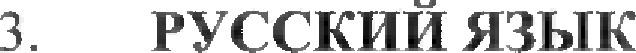 ИНФОРМАЦИЯ О COCTABE АПЕЛЛЯЦИОННОЙ КОМИССИИшкольного этапа Всероссийской олимпиады школьников в 2023-2024 учебном году№n/nФИОДОЛЖНОСТЬ1.Председатель жюриТимченко Е. Л.Директор MKУ ЦРО2.Зам. председателяЛопатина Е.А.Заместитель директора поHMP 
Лопатина Е.А.заместитель директора по НМРГайдакова Е.П.учитель русского языка и литературы Хибенкова Е.В.учитель русского языка и литературы 4.АНГЛИЙСКИЙ ЯЗЫКЛопатина Е.А.Заместитель директора по НМРР4.АНГЛИЙСКИЙ ЯЗЫККозлова И.В.учитель английского языка4.АНГЛИЙСКИЙ ЯЗЫКГаранина Т.В.учитель английского языка4.АНГЛИЙСКИЙ ЯЗЫКИванова Р.В.учитель английского языка5.ФРАНЦУЗСКИИЯЗЫКЛопатина Е.А.Заместитель директора по УВРКозлова И.В.учитель английского языкаГаранина Т.В.учитель английского языкаИванова Р.В.учитель английского языка6ЭКОНОМИКА
Лопатина Е.А.заместитель директора по НМРГазизова Е.А.учитель истории и обществознанияТалдыкин Р.В.учитель истории и обществознания7НЕМЕЦКИЙ ЯЗЫК
Лопатина Е.А.заместитель директора по НМР7НЕМЕЦКИЙ ЯЗЫККозлова И.В.учитель английского языка7НЕМЕЦКИЙ ЯЗЫКГаранина Т.В.учитель английского языка7НЕМЕЦКИЙ ЯЗЫКИванова Р.В.учитель английского языка8ЭКОЛОГИЯ
Лопатина Е.А.заместитель директора по НМРзаместитель директора по НМРзаместитель директора по НМРГазизова Е.А.учитель истории и обществознанияучитель истории и обществознанияучитель истории и обществознанияТалдыкин Р.В.учитель истории и обществознанияучитель истории и обществознанияучитель истории и обществознанияЕгорова З.А.учитель географииучитель географииучитель географии         9ИСКУССТВОЛопатина Е.А.зам.директора по НМРзам.директора по НМРзам.директора по НМРТетерко Ю.А.учитель ИЗОучитель ИЗОучитель ИЗОНекрасова И.В.учитель технологииучитель технологииучитель технологии       10ИСТОРИЯ
Лопатина Е.А.заместитель директора по НМРзаместитель директора по НМРзаместитель директора по НМРГазизова Е.А.учитель истории и обществознанияучитель истории и обществознанияучитель истории и обществознанияТалдыкин Р.В.учитель истории и обществознанияучитель истории и обществознанияучитель истории и обществознания11.ГЕОГРАФИЯ
Лопатина Е.А.заместитель директора по НМРзаместитель директора по НМРзаместитель директора по НМРГазизова Е.А.учитель истории и обществознанияучитель истории и обществознанияучитель истории и обществознанияТалдыкин Р.В.учитель истории и обществознанияучитель истории и обществознанияучитель истории и обществознанияЕгорова З.А.учитель географииучитель географииучитель географии12.ЛИТЕРАТУРАЛопатина Е.А.заместитель директора по НМРзаместитель директора по НМРзаместитель директора по НМРГайдакова Е.П.учитель русского языка и литературыучитель русского языка и литературыучитель русского языка и литературыХибенкова Е.В.учитель русского языка и литературыучитель русского языка и литературыучитель русского языка и литературыТетерко Ю.А.учитель русского языка и литературыучитель русского языка и литературыучитель русского языка и литературы13.ОСНОВЫБЕЗОПАСНОСТИ ЖИЗНЕДЕЯТЕЛЬНОСТИ
Лопатина Е.А.заместитель директора по НМРзаместитель директора по НМРзаместитель директора по НМРТаскин Ю.В.учитель ОБЖ учитель ОБЖ Таскин Ю.В.Некрасова И.В.учитель ОБЖ учитель ОБЖ Некрасова И.В.      14ФИЗИЧЕСКАЯ КУЛЬТУРА
Лопатина Е.А.заместитель директора по НМРзаместитель директора по НМРзаместитель директора по НМРТаскин Ю.В.учитель физической культуры учитель физической культуры учитель физической культуры Жолонковская А.А.учитель физической культуры учитель физической культуры учитель физической культуры 15.ОБЩЕСТВОЗНАНИЕ
Лопатина Е.А.заместитель директора по НМРзаместитель директора по НМРзаместитель директора по НМРГазизова Е.А.учитель истории и обществознанияучитель истории и обществознанияучитель истории и обществознанияТалдыкин Р.В.учитель истории и обществознанияучитель истории и обществознанияучитель истории и обществознания16.ТЕХНОЛОГИЯ
Лопатина Е.А.заместитель директора по НМРзаместитель директора по НМРзаместитель директора по НМРНекрасова И.В.учитель технологиитехнологииШулина О.Н.учитель технологиитехнологииI7.ПPABO
Лопатина Е.А.заместитель директора по НМРзаместитель директора по НМРзаместитель директора по НМРГазизова Е.А.учитель истории и обществознанияучитель истории и обществознанияучитель истории и обществознанияТалдыкин Р.В.учитель истории и обществознанияучитель истории и обществознанияучитель истории и обществознания18ЭКОНОМИКА
Лопатина Е.А.заместитель директора по НМРзаместитель директора по НМРзаместитель директора по НМРГазизова Е.А.учитель истории и обществознанияучитель истории и обществознанияучитель истории и обществознанияТалдыкин Р.В.учитель истории и обществознанияучитель истории и обществознанияучитель истории и обществознания19ИСКУССТВОЛопатина Е.А.зам.директора по НМРзам.директора по НМРзам.директора по НМРТетерко Ю.А.учитель ИЗОучитель ИЗОучитель ИЗОНекрасова И.В.учитель технологииучитель технологииучитель технологииФ.И.О.ДолжностьПредседатель жюриТимченко Е. Л.Директор MKY ЦРОЗам. председателяЛопатина Е.А.Заместитель директорапо HMP Члены апелляционной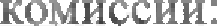 Русский языкХибенкова Е.В.Учитель русского языка илитературыЛитератураХибенкова Е.В.Учитель русского языка илитературыАнглийский языкКозлова И..В.Учитель английскогоязыкаФранцузский, немецкий Козлова И..В.Учитель английскогоязыкаГеографияЕгорова З.А.Учитель географииЭкологияЕгорова З.А.Учитель географииИсторияГазизова Е.А.Учитель истории иобществознанияОбществознаниеГазизова Е.А.Учитель истории иобществознанияЭкономикаГазизова Е.А.Учитель истории иобществознанияПравоГазизова Е.А.Учитель истории иФизическая культураТаскин В.Ю.Учитель физкультурыОБЖТаскин В.Ю.Преподаватель ОБЖ       15.ТехнологияШулина О.Н.Учитель технологии       16.ИскусствоТтерко Ю.А.Учитель искусства